INSTRUCTIONS FOR COMPLETING THE MULTIPLE POUNCH ITEM ENTRY FORM
The Multiple Punch Item Entry form is one of four methods for capturing all remaining system (or sub-system) punch List items, an incomplete work or action item identified during a walk-down on a component of a turnover grouping that is required by design documents and / or contract.  The Punch List Coordinator is responsible for verifying the legitimacy of punch list items before they are entered into the Punch List database, usually PunchWorks.  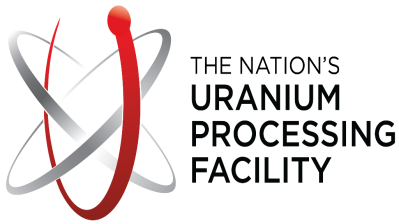 UPF 
Multiple Punch Item Entry FormUPF 
Multiple Punch Item Entry FormUPF 
Multiple Punch Item Entry FormUPF 
Multiple Punch Item Entry FormUPF 
Multiple Punch Item Entry FormUPF 
Multiple Punch Item Entry FormUPF 
Multiple Punch Item Entry FormUPF 
Multiple Punch Item Entry FormUPF 
Multiple Punch Item Entry FormUPF 
Multiple Punch Item Entry FormUPF 
Multiple Punch Item Entry FormUPF 
Multiple Punch Item Entry FormUPF 
Multiple Punch Item Entry FormUPF 
Multiple Punch Item Entry FormUPF 
Multiple Punch Item Entry FormUPF 
Multiple Punch Item Entry FormUPF 
Multiple Punch Item Entry FormUPF 
Multiple Punch Item Entry FormUPF 
Multiple Punch Item Entry FormUPF 
Multiple Punch Item Entry FormWork Package No.:Work Package No.:UPF 
Multiple Punch Item Entry FormUPF 
Multiple Punch Item Entry FormUPF 
Multiple Punch Item Entry FormUPF 
Multiple Punch Item Entry FormUPF 
Multiple Punch Item Entry FormUPF 
Multiple Punch Item Entry FormUPF 
Multiple Punch Item Entry FormUPF 
Multiple Punch Item Entry FormUPF 
Multiple Punch Item Entry FormUPF 
Multiple Punch Item Entry FormUPF 
Multiple Punch Item Entry FormUPF 
Multiple Punch Item Entry FormUPF 
Multiple Punch Item Entry FormUPF 
Multiple Punch Item Entry FormUPF 
Multiple Punch Item Entry FormUPF 
Multiple Punch Item Entry FormUPF 
Multiple Punch Item Entry FormUPF 
Multiple Punch Item Entry FormUPF 
Multiple Punch Item Entry FormUPF 
Multiple Punch Item Entry FormTask No.:Task No.:Item Type:      Item Type:      Item Type:      Item Type:      Item Type:      Item Type:      Item Type:      Item Type:      Originator:      Originator:      Originator:      Originator:      Originator:      Originator:      Originator:      Originator:      Originator:      Originator:      Originator:      Date:      Date:      Date:      Date:      Date:      Item No.Construction Work
Package/DescriptionConstruction Work
Package/DescriptionSystemFacilityOutageAreaContractorContractorDisciplineRequired ForPriorityUser DefCost
CodeCriticalOut of ScopeMech. Cpt.WA Req.LO/TO Req.ExceptionField EngineerSuperintendent/ Subcontract Technical RepSuperintendent/ Subcontract Technical RepRemarksEntryDescriptionItem TypeIndicate the type of punch list item based on turnover type (Const = Construction to Start-Up t/o, Sub = Subcontractor to Construction t/o, Start-up = Start-Up to Operations)OriginatorEnter the name of the originator.DateEnter the date the punch list items were detected.Construction Work Package / DescriptionFor consistency, list the Construction Work Package number affected first  and then the following guide should be used: first word = verb to describe work (i.e. reinstall, replace, etc.), second word = indicate commodity type (i.e. valve, pressure switch, etc.), third word = commodity identification (if applicable), next should be a more detailed description of the work.  Example: Replace, Valve Operator, 2ABB-001021, Damaged by falling debris during storm.  SystemEnter the unique system or sub-system code.  FacilityPSF, Yard, Switchyard, Cooling Tower, etc.OutageIf applicableAreaEnter the specific area the punch list item is located in (i.e., Building, Room, etc.)Sub-ContractorEnter the responsible Sub-Contractor for the work.DisciplineEnter the work discipline to perform the work (i.e., piping, instrumentation, etc.)Required ForEnter any work steps dependent on the completion of this punch list item (i.e. t/o of fire protection system)PriorityEnter the completion or verification priority (i.e., 0, 2, 3, 4, A, B, C).  Refer to Section 5.2.4 or see the Responsible Start-Up Engineer for appropriate answer.User DefinedUser defined fieldCost CodeEnter the cost code to be used for the remaining work.  If required, see Project Controls for guidance.  CriticalEnter if the punchlist item is critical to system turnover.Out of ScopeEnter Y if the item is not included within the original scope of the contract or any new and approved change notices/orders.  Otherwise enter N.  Mech CompleteEnter Y if the item is impeding the mechanical completion of the system (sub-system), otherwise enter N.  WA RequiredEnter Y if a work authorization permit is required to perform the work to close out the item, otherwise enter N.  See the Responsible Start-Up Engineer for guidance.  LO/TO  RequiredEnter Y if a Lockout/Tagout is required to perform the work, otherwise enter N.  Reference UPF Construction Procedure Y17-95-64-801, UPF System and Equipment Safety Lockout / Tagout for more details and/or consult the site Issuing Authority.  Indicate if work requires Y-12 facility LO/TO per Y73-107 in remarks section.Exception AllowedEnter Y if the system can be turned over with the listed item not complete, otherwise enter N.  See the responsible Start-Up Engineer for guidance.  Field EngineerEnter the name of the responsible Field Engineer (FE) overseeing the systemSuperintendentEnter the name of the responsible Superintendent (S) and / or Subcontract technical Representative (STR) overseeing the systemRemarksEnter any additional pertinent information (i.e., same item has come up several times, need to search for missing gasket, etc.)  